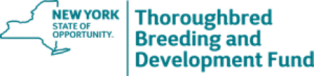 For Immediate Release: May 30, 2017*** PUBLIC NOTICE AND MEDIA ADVISORY ***WHAT: Meeting of the Board of Directors of the NYS Thoroughbred Breeding andDevelopment FundWHEN: Tuesday, June 6, 2017 at 11 a.m. WHERE: Fasig-Tipton Sales Pavilion                 2nd Floor Conference Room                 415 East Avenue                 Saratoga Springs, NY*** OPEN PRESS ***Material relating to matters scheduled for discussion will be posted on the NYTBDF’s website (NYBreds.com) in advance of the meeting, in accordance with the Public Officers Law.AGENDACall to order and establishment of quorum – Chairman John PoklembaConsideration of minutes from meeting of  March 28, 2017 – ChairmanConsideration of  April YTD financial reports – Comptroller Jill LaBoissiereConsideration of request to purchase postage machine – LaBoissiereConsideration of ABO report on Board Member Training Compliance – Exec. Dir. Tracy EganExecutive session to discuss potential litigation – ChairmanNew businessAdjournment